Утвержденараспоряжением  администрацииБерезовского городског округаот 07.08.2019 №296-1Схемаразмещения торговых мест на ярмарке 07.09.2019 (ул.Смирнова)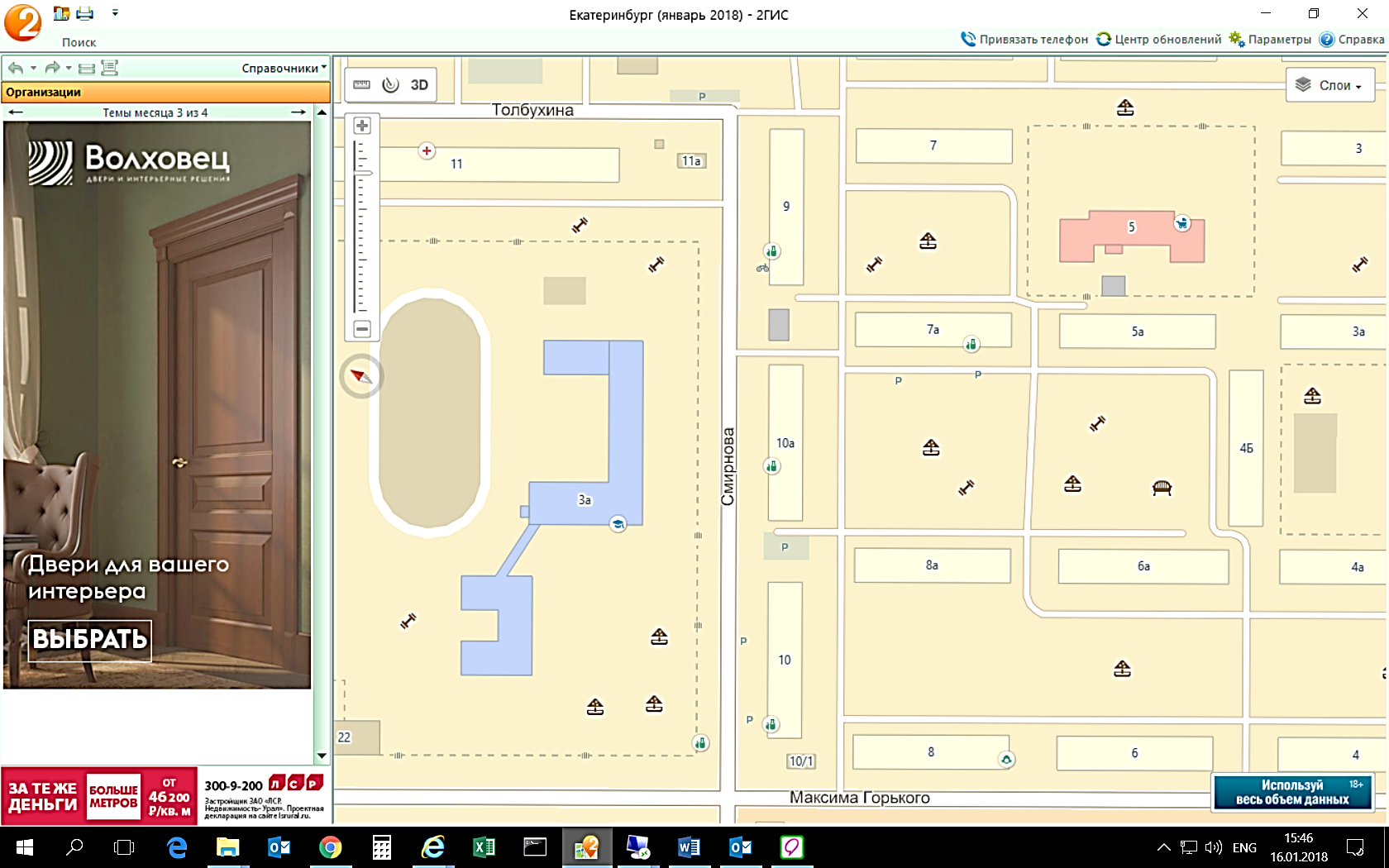 1-4 – места для продажи сельскохозяйственной продукции с использованием специализированных или специально оборудованных для торговли транспортных средств, мобильного оборудования5-40 – места для продажи товаров народного потребления21122223324425526627728829930103111321233133414351536163717381839194020